	Nomination Form 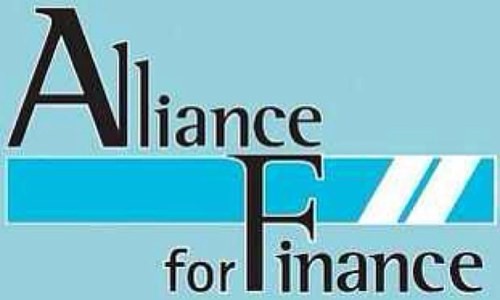 Form to nominate candidates for election as a member of the Alliance for Finance Executive Committee/ Chair of the Executive Committee and Alliance for Finance - January 2024Date form completed ____/_____/______ Completed nomination forms should be sent to Fiona Steele, Acting Chair of the Alliance For Finance: by e-mail to: fiona.steele@aegistheunion.co.ukor sent by post to: Deputy General Secretary, Aegis the Union, 1-3 Lochside Crescent, Edinburgh Park, Edinburgh EH12 9SETo arrive with Fiona by Noon, Friday 12 January 2024 and no later.Thank you for your nominationCandidate Details Candidate Details Candidate Details Candidate Name Name of organisation represented Address Telephone Number Email address Role/s electing to and current capacityRole/s electing to and current capacityIndicate yes in one boxI am an executive committee member and wish to be nominated as AFF ChairI am an executive committee member and wish to be nominated as AFF ChairI am a non-executive affiliate member of AFF and wish to be nominated for an executive committee member roleI am a non-executive affiliate member of AFF and wish to be nominated for an executive committee member roleI am a non-executive affiliate member of AFF and wish to be nominated for an executive committee member role and the AFF Chair roleI am a non-executive affiliate member of AFF and wish to be nominated for an executive committee member role and the AFF Chair roleI am nominating this person for the role/s indicated above.  This person will be a representative member of our AFF affiliate body/ unionI am nominating this person for the role/s indicated above.  This person will be a representative member of our AFF affiliate body/ unionI am nominating this person for the role/s indicated above.  This person will be a representative member of our AFF affiliate body/ unionName  Signature Name of affiliate body/ union/ organisation represented Email address I am seconding the nomination of this person for the role/s indicated above and confirm I am an AFF affiliate member,(another person who like you is an AFF affiliate member, can be from your body/ union or another)I am seconding the nomination of this person for the role/s indicated above and confirm I am an AFF affiliate member,(another person who like you is an AFF affiliate member, can be from your body/ union or another)I am seconding the nomination of this person for the role/s indicated above and confirm I am an AFF affiliate member,(another person who like you is an AFF affiliate member, can be from your body/ union or another)Name Signature Name of affiliate body/ union/ organisation of which I am a memberEmail address 